Your recent request for information is replicated below, together with our response.1. Details of all thefts from Police Scotland offices and stations between January 1st 2019 and November 6th 2023. I would like this to include details of the item stolen, an estimate of its value and whether the crime was detected or remains undetected. 2. Details of all thefts from Police Scotland officers whilst on duty between January 1st 2019 and November 6th 2023. I would like this to include details of the item stolen, an estimate of its value and whether the crime was detected or remains undetected. Having considered your request in terms of the above Act, I regret to inform you that I am unable to provide you with the information you have requested, as it would prove too costly to do so within the context of the fee regulations.  As you may be aware the current cost threshold is £600 and I estimate that it would cost well in excess of this amount to process your request. As such, and in terms of Section 16(4) of the Freedom of Information (Scotland) Act 2002 where Section 12(1) of the Act (Excessive Cost of Compliance) has been applied, this represents a refusal notice for the information sought.By way of explanation, any offence with the outlined circumstances would be recorded as a crime in the usual way, i.e. there is no separate recording process for Thefts which have occurred within a police station or from a police officer. The crime recording systems used by Police Scotland however, have no facility whereby specific locations such as police stations can be automatically identified and as such, a search would have to be carried out for every police station individually. Additionally, there are no markers etc. available on our crime recording systems which indicate that the complainer/ victim is a police officer and as such, case by case assessment of all Theft offences would have to be carried out. As illustrated by our published statistics, there are a large number of Theft offences recorded for the time period requested, and as such individually examining all crime reports would be an exercise which I estimate would far exceed the cost limit set out in the Fees Regulations.If you require any further assistance please contact us quoting the reference above.You can request a review of this response within the next 40 working days by email or by letter (Information Management - FOI, Police Scotland, Clyde Gateway, 2 French Street, Dalmarnock, G40 4EH).  Requests must include the reason for your dissatisfaction.If you remain dissatisfied following our review response, you can appeal to the Office of the Scottish Information Commissioner (OSIC) within 6 months - online, by email or by letter (OSIC, Kinburn Castle, Doubledykes Road, St Andrews, KY16 9DS).Following an OSIC appeal, you can appeal to the Court of Session on a point of law only. This response will be added to our Disclosure Log in seven days' time.Every effort has been taken to ensure our response is as accessible as possible. If you require this response to be provided in an alternative format, please let us know.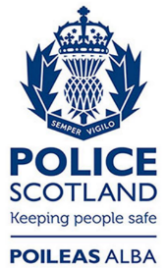 Freedom of Information ResponseOur reference:  FOI 23-2870Responded to:  24th November 2023